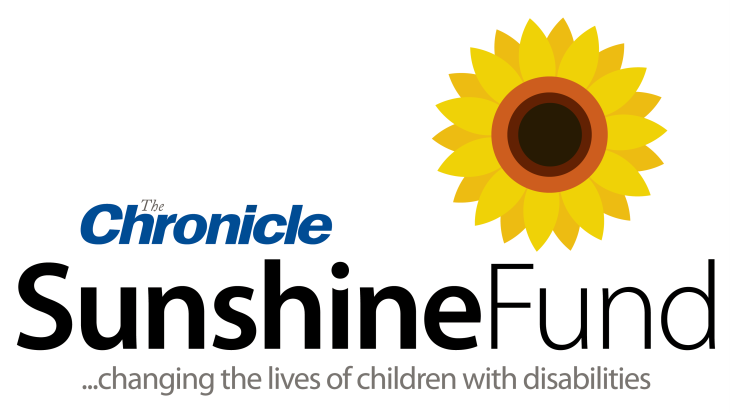 Equipment Application FormThis form is for applications from both individuals and organisations. Please ensure you have read our Guidelines for Applications supporting document before applying.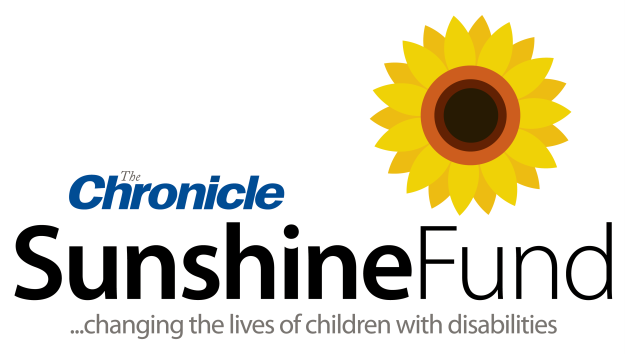 Data Release FormIn order to proceed with and assess your application efficiently we may need to share your information and application via email, phone and in person with our trusted partners: Members of our assessment panel who are our trustees and fully checked and vetted professionals working for NHS.Together We Can Fundraising consultants -  fully checked and vetted (they won’t contact you directly). Supplier of equipment nominated on your application form.All data is stored and used in accordance with the new General Data Protection Regulations and your information will never be shared with third party companies without your consent. If you are satisfied with these conditions please read and sign below. (Please note that forms completed by proxy by a professional must have this filled in by the person or carer with legal responsibilty for the named benficiary.)I ____________________________________________________________________________ hereby give my permission for The Chronicle Sunshine Fund to share relevant and appropriate personal information with other service providers in connection with my application, including accessing and sharing my application for assessment purposes and for specific funding applications to trusts. I agree to  Together We Can Fundraising having access to my application to enable them to apply to specific trusts and funds in order to potentially secure funding for the equipment requested. I understand that The Chronicle Sunshine Fund may hold information submitted by me in order to proceed with my application for funding.Statement of Consent:I understand that personal information is held about me/my child. I have had the opportunity to discuss the implications of sharing or not sharing information about me.I agree that personal information about me may be shared and gathered from the following agencies:NHS therapists who make up our assessment panel committee.The Chronicle Sunshine Fund TrusteesTogether We Can Fundraising.                                                                                                                                                                                                       I agree to my information being shared     Your consent to share personal information is entirely voluntary and you may withdraw your consent at any time. Should you have any questions about this process, or wish to withdraw your consent please contact: rachel.kaczmar@reachplc.com Name   ……………………………..............................................……………………………………..……………............Address   ……………………………………………………………….........................................................................Post code   ……………………             Signature    ……………………………………………………………….....................................................................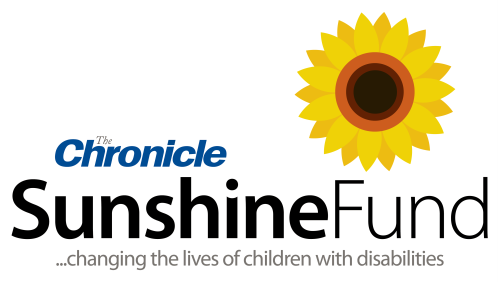 Under-18 Media Consent FormPermission to use media items for The Chronicle Sunshine Fund publicityPlease complete the form below to give specific permission for each category. You can contact us to revoke permissions at any time. Please note that your child will not be used in any future media publicity unless the permission categories below are ticked. When images are used by the newspaper, they will require your child’s full name.Please sign and return this form as soon as possible to Rachel Kaczmar – The Chronicle Sunshine Fund, 2nd Floor intu Eldon Square, Eldon Court, Percy Street, Newcastle, NE1 7JBName of child:		______________________________________________________Signed (Parent/Carer): _____________________________________________________Date:			______________________________________________________1Name and contact details of applicant completing this form (parent/carer/professional):Name:Address:Telephone:                                                                                   Email:Please note  all correspondence will be made by email and the email listed here will be the primary contact used.2Beneficiary’s Details (this is the child or children who will benefit from the equipment):Name:Date of birth:Please explain the medical diagnoses and needs of the child: 3Beneficiary’s parents/carers’ details if different from above:Name:Address:Telephone:                                                                                   Email:Please note  all correspondence will be made by email4The equipment requested:Please include specifics such as make, model and description.5The Benefits of the equipmentPlease explain in detail why the equipment is needed and the impact it will have on the child and the family.6Assessment of EquipmentPlease refer to the Guidance Notes for Applicants document for further information about what is required in this section.Who identified the need for this piece of equipment?Has an assessment of suitability been done and by whom?Who will provide instruction and training on how to use the equipment safely?7Please explain why this piece of equipment cannot be funded by the NHS and/or Local Authority services:Please refer to the Guidance for Applicants document for further information about what is required in this section.8Equipment Details – QuotesPlease refer to the Guidance for Applicants document for further information about what is required in this section.Quote 1: Please provide the payment details of this supplier:Quote 2:Please provide the payment details for this supplier:9Please tell us about any other charitable funding organisations you have applied to regarding this piece of equipment10External PartnersWe work alongside other charitable trusts and funds - if your application fulfils criteria for their funding please indicate if you’d be happy for us to share your application with them. If ‘Yes’ we will always make you aware if we feel your application would be suitable for this and we may need to contact you for some additional information, including basic financial information.11Media and PR InvolvementIf your application is successful, would you agree to supporting our publicity? This might include a photo and story in The Chronicle newspaper and on social media. This would help the Sunshine Fund by raising awareness of the charity so we can help many more children in the North East with disabilities. Please note that this will not affect any decision about your application.12Fundraising InvolvementWould you be interested in supporting The Chronicle Sunshine Fund in fundraising events and activities? We rely completely on fundraising to be able to fund equipment. Please note that this will not affect any decision about your application.13Where did you hear about the The Chronicle Sunshine Fund?14Additional InformationPlease use this section to tell us about anything else that you think is relevant to your application.15SignatureBy signing this you confirm the information provided is correct and that you agree to The Chronicle Sunshine Fund’s Terms and Conditions.Print name:Signature:Date:16Submitting Your Application FormElectronic submission:rachel.kaczmar@reachplc.comHard copy submission:Rachel KaczmarThe Chronicle Sunshine Fund2nd Floor Intu Eldon SquareEldon CourtPercy StreetNewcastle upon TyneNE1 7JBChecklist:Completed application formTwo formal quotes from suppliers/manufacturers Two supporting letters from professionals on letterhead paperAn email will be sent to the primary email address to confirm receipt of your submission within a week of receiving the application. If you do not receive this email, please contact us directly. If you have any questions about your application, please contact Rachel on the email above or our office on 0191 2016066/0191 2016068Please note that The Chronicle Sunshine Fund is not responsible for the maintenance and/or ownership of any equipment. The equipment is solely the responsibility of the organisation or the individual applying. Tick one column onlyYesI give permission for my child’s photograph or video to be used for this purposeNoI do not want my child’s photograph or video to be used for this purposePhotographs on The Sunshine Fund websiteVideos on The Sunshine Fund websitePhotographs on social media: e.g. Facebook, Twitter, Instagram and You TubeVideos on social media: e.g. Facebook, Twitter, Instagram and You TubePhotographs be used in promotional materials – leaflets, banners etcPhotographs in external media – for example The Chronicle and sister publicationsPhotographs on external social media – e.g. The Chronicle Live and online sister platformsVideos on external social media – e.g. The Chronicle Live and online sister platformsIf there are any specific instances you do not want your child’s photograph or video to be used, please tell us here:If there are any specific instances you do not want your child’s photograph or video to be used, please tell us here:If there are any specific instances you do not want your child’s photograph or video to be used, please tell us here: